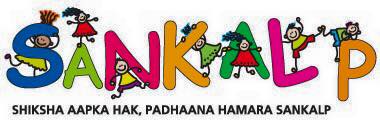 Proposal (2017-18)Financial Proposal 2017-18Sankalp is seeking financial assistance of Rs 7,36,960 to meet the following expenditure for the financial year April 2018- March 2019.Salaries of teachers -  Rs 6,36,960.  To part finance the annual salary pay out for the eight class teachers in Grades 1 to 4.The actual pay outs may vary depending on the leave availed by teachers / or if there is a change in the number of teachers on rolls. The annual salary increase that is given normally in September every year has not been factored in.Student Welfare Activities – Rs 1,00,000.  To part finance the expenditure for 400 students at Rs 250/- per head . The expenditure will be on items like   uniforms, sweaters, shoes that will be given to the children based on need and weather conditions during the year. Monthly Salary scale  Number of teachers on rolls (as on January 1, 2018)Total annual pay out in INRRs 69306498960Rs 57502138000